от 06.12.2018  № 1696О внесении изменений в постановление администрации Волгограда от 03 апреля 2018 г. № 398 «Об утверждении административного регламента предо-ставления муниципальной услуги «Принятие решения о проведении аукциона по продаже в собственность земельных участков, находящихся в муниципальной собственности, и земельных участков, государственная собственность на которые не разграничена, расположенных на территории городского округа город-герой Волгоград»В соответствии с федеральными законами от 27 июля 2010 г. № 210-ФЗ «Об организации предоставления государственных и муниципальных услуг», 
от 06 октября 2003 г. № 131-ФЗ «Об общих принципах организации местного самоуправления в Российской Федерации», руководствуясь статьями 7, 39 Устава города-героя Волгограда, администрация ВолгоградаПОСТАНОВЛЯЕТ:1. Внести в административный регламент предоставления муниципальной услуги «Принятие решения о проведении аукциона по продаже в собственность земельных участков, находящихся в муниципальной собственности, и земельных участков, государственная собственность на которые не разграничена, расположенных на территории городского округа город-герой Волгоград», утвержденный постановлением администрации Волгограда от 03 апреля 2018 г. № 398 «Об утверждении административного регламента предоставления муниципальной услуги «Принятие решения о проведении аукциона по продаже в собственность земельных участков, находящихся в муниципальной собственности, и земельных участков, государственная собственность на которые не разграничена, расположенных на территории городского округа город-герой Волгоград», следующие изменения: 1.1.В разделе 2:1.1.1. Пункт 2.2 изложить в следующей редакции:«2.2. Муниципальная услуга предоставляется администрацией Волгограда в лице уполномоченного органа.При предоставлении муниципальной услуги уполномоченный орган, МФЦ не вправе требовать от заявителя:представления документов и информации или осуществления действий, представление или осуществление которых не предусмотрено нормативными правовыми актами, регулирующими отношения, возникающие в связи 
с предоставлением муниципальной услуги;представления документов и информации, в том числе подтверждающих внесение заявителем платы за предоставление муниципальной услуги, которые находятся в распоряжении уполномоченного органа, иных государственных органов, органов местного самоуправления либо подведомственных государственным органам или органам местного самоуправления организаций, участвующих в предоставлении предусмотренных частью 1 статьи 1 Федерального закона от 27 июля 2010 г. № 210-ФЗ «Об организации предоставления государственных и муниципальных услуг» муниципальных услуг, в соответствии с нормативными правовыми актами Российской Федерации, нормативными правовыми актами Волгоградской области, муниципальными правовыми актами Волгограда, за исключением документов, включенных в определенный частью 6 статьи 7 Федерального закона от 27 июля 2010 г. № 210-ФЗ «Об организации предоставления государственных и муниципальных услуг» перечень документов. Заявитель вправе представить указанные документы и информацию в уполномоченный орган, МФЦ 
по собственной инициативе;осуществления действий, в том числе согласований, необходимых для получения муниципальной услуги и связанных с обращением в иные государственные органы, органы местного самоуправления, организации, 
за исключением получения услуг и получения документов и информации, предоставляемых в результате предоставления таких услуг, включенных 
в перечни, указанные в части 1 статьи 9 Федерального закона от 27 июля 2010 г. № 210-ФЗ «Об организации предоставления государственных и муниципальных услуг»;представления документов и информации, отсутствие и (или) недостоверность которых не указывались при первоначальном отказе в приеме документов, необходимых для предоставления муниципальной услуги, либо 
в предоставлении муниципальной услуги, за исключением следующих случаев:изменение требований нормативных правовых актов, касающихся предоставления муниципальной услуги, после первоначальной подачи заявления об утверждении схемы расположения земельного участка или заявления о проведении аукциона по продаже в собственность земельного участка,наличие ошибок в заявлении об утверждении схемы расположения земельного участка или заявления о проведении аукциона по продаже 
в собственность земельного участка и документах, поданных заявителем после первоначального отказа в приеме документов, необходимых для предоставления муниципальной услуги, либо в предоставлении муниципальной услуги и не включенных в представленный ранее комплект документов,истечение срока действия документов или изменение информации после первоначального отказа в приеме документов, необходимых для предоставления муниципальной услуги, либо в предоставлении муниципальной услуги,выявление документально подтвержденного факта (признаков) ошибочного или противоправного действия (бездействия) должностного лица  уполномоченного органа, работника МФЦ, работника организации, привлекаемой МФЦ в соответствии с частью 1.1 статьи 16 Федерального закона от 27 июля 2010 г. № 210-ФЗ «Об организации предоставления государственных и муниципальных услуг», при первоначальном отказе в приеме документов, необходимых для предоставления муниципальной услуги, либо в предоставлении муниципальной услуги, о чем в письменном виде за подписью руководителя уполномоченного органа, руководителя МФЦ 
при первоначальном отказе в приеме документов, необходимых для предоставления муниципальной услуги, либо руководителя организации, привлекаемой МФЦ в соответствии с частью 1.1 статьи 16 Федерального закона от 27 июля 2010 г. № 210-ФЗ «Об организации предоставления государственных и муниципальных услуг», уведомляется заявитель, а также приносятся извинения за доставленные неудобства.».1.1.2. В подпункте 2.9.2:1.1.2.1. Абзацы девятый, десятый изложить в следующей редакции:«на земельном участке расположены здание, сооружение, объект незавершенного строительства, принадлежащие гражданам или юридическим лицам, за исключением случаев, если на земельном участке расположены сооружения (в том числе сооружения, строительство которых не завершено), размещение которых допускается на основании сервитута, публичного сервитута, или объекты, размещенные в соответствии со статьей 39.36 Земельного кодекса Российской Федерации, а также случаев проведения аукциона на право заключения договора аренды земельного участка, если 
в отношении расположенных на нем здания, сооружения, объекта незавершенного строительства принято решение о сносе самовольной постройки либо решение о сносе самовольной постройки или ее приведении в соответствие с установленными требованиями и в сроки, установленные указанными решениями, не выполнены обязанности, предусмотренные частью 11 статьи 55.32 Градостроительного кодекса Российской Федерации;на земельном участке расположены здание, сооружение, объект незавершенного строительства, находящиеся в государственной или муниципальной собственности, и продажа или предоставление в аренду указанных здания, сооружения, объекта незавершенного строительства является предметом другого аукциона либо указанные здание, сооружение, объект незавершенного строительства не продаются или не передаются в аренду на этом аукционе одновременно с земельным участком, за исключением случаев, если на земельном участке расположены сооружения (в том числе сооружения, строительство которых не завершено), размещение которых допускается на основании сервитута, публичного сервитута, или объекты, размещенные в соответствии со статьей 39.36 Земельного кодекса Российской Федерации;».1.1.2.2. После абзаца пятого дополнить абзацем следующего содержания:«земельный участок полностью расположен в границах зоны с особыми условиями использования территории, установленные ограничения использования земельных участков в которой не допускают использования земельного участка в соответствии с целями использования такого земельного участка, указанными в заявлении о проведении аукциона;».1.1.3. Пункт 2.10 дополнить абзацем следующего содержания:«За предоставление муниципальной услуги, а также в случае внесения изменений в выданный по результатам предоставления муниципальной услуги документ, направленных на исправление ошибок, допущенных по вине уполномоченного органа и (или) должностного лица уполномоченного органа, МФЦ и (или) работника МФЦ, плата с заявителя не взимается.».1.2. Раздел 5 изложить в следующей редакции:«5. Досудебный (внесудебный) порядок обжалования решений и действий (бездействия) уполномоченного органа, МФЦ, организаций, указанных 
в части 1.1 статьи 16 Федерального закона от 27 июля 2010 г. № 210-ФЗ 
«Об организации предоставления государственных и муниципальных услуг», 
а также их должностных лиц, работников5.1. Заявитель вправе подать жалобу на решения и действия (бездействие) уполномоченного органа, его должностных лиц, МФЦ, его работников, организаций, привлекаемых МФЦ в соответствии с частью 1.1 статьи 16 Федерального закона от 27 июля 2010 г. № 210-ФЗ «Об организации предоставления государственных и муниципальных услуг», а также их работников, в том числе в следующих случаях:5.1.1. Нарушение срока регистрации заявления о предоставлении муниципальной услуги и запроса, указанного в статье 15.1 Федерального закона от 27 июля 2010 г. № 210-ФЗ «Об организации предоставления государственных и муниципальных услуг».5.1.2. Нарушение срока предоставления муниципальной услуги. 
В указанном случае досудебное (внесудебное) обжалование заявителем решений и действий (бездействия) МФЦ, работника МФЦ возможно в случае, если на МФЦ, решения и действия (бездействие) которого обжалуются, возложена функция по предоставлению муниципальной услуги в полном объеме в порядке, определенном частью 1.3 статьи 16 Федерального закона от 27 июля 2010 г. № 210-ФЗ «Об организации предоставления государственных и муниципальных услуг». 5.1.3. Требование у заявителя документов или информации либо осуществления действий, представление или осуществление которых 
не предусмотрено нормативными правовыми актами Российской Федерации, нормативными правовыми актами Волгоградской области, муниципальными правовыми актами Волгограда для предоставления муниципальной услуги.5.1.4. Отказ в приеме у заявителя документов, представление которых предусмотрено нормативными правовыми актами Российской Федерации, нормативными правовыми актами Волгоградской области, муниципальными правовыми актами Волгограда для предоставления муниципальной услуги.5.1.5. Отказ в предоставлении муниципальной услуги, если основания для отказа не предусмотрены федеральными законами и принятыми в соответствии с ними иными нормативными правовыми актами Российской Федерации, законами и иными нормативными правовыми актами Волгоградской области, муниципальными правовыми актами Волгограда. В указанном случае досудебное (внесудебное) обжалование действий (бездействия) МФЦ, работника МФЦ возможно в случае, если на МФЦ, решения и действия (бездействие) которого обжалуются, возложена функция по предоставлению муниципальной услуги в полном объеме в порядке, определенном частью 1.3 статьи 16 Федерального закона от 27 июля 2010 г. № 210-ФЗ «Об организации предоставления государственных и муниципальных услуг».5.1.6. Требования у заявителя при предоставлении муниципальной услуги платы, не предусмотренной нормативными правовыми актами Российской Федерации, нормативными правовыми актами Волгоградской области, муниципальными правовыми актами Волгограда. 5.1.7. Отказ уполномоченного органа, должностного лица уполномоченного органа, МФЦ, работника МФЦ в исправлении допущенных опечаток и ошибок в документах, выданных в результате предоставления муниципальной услуги, либо нарушение установленного срока таких исправлений.5.1.8. Нарушение срока или порядка выдачи документов по результатам предоставления муниципальной услуги.5.1.9. Приостановление предоставления муниципальной услуги, если основания для приостановления не предусмотрены федеральными законами и принятыми в соответствии с ними иными нормативными правовыми актами Российской Федерации, законами и иными нормативными правовыми актами Волгоградской области, муниципальными нормативными правовыми актами Волгограда. В указанном случае досудебное (внесудебное) обжалование заявителем решений и действий (бездействия) МФЦ, работника МФЦ возможно в случае, если на МФЦ, решения и действия (бездействие) которого обжалуются, возложена функция по предоставлению муниципальной услуги в полном объеме в порядке, определенном частью 1.3 статьи 16 Федерального закона от 27 июля 2010 г. № 210-ФЗ «Об организации предоставления государственных и муниципальных услуг».5.1.10. Требование у заявителя при предоставлении муниципальной услуги документов или информации, отсутствие и (или) недостоверность которых не указывались при первоначальном отказе в приеме документов, необходимых для предоставления муниципальной услуги, либо в предоставлении муниципальной услуги, за исключением случаев, предусмотренных пунктом 4 части 1 статьи 7 Федерального закона от 27 июля 2010 г. № 210-ФЗ 
«Об организации предоставления государственных и муниципальных услуг». 
В указанном случае досудебное (внесудебное) обжалование заявителем решений и действий (бездействия) МФЦ, работника МФЦ возможно в случае, если на МФЦ, решения и действия (бездействие) которого обжалуются, возложена функция по предоставлению муниципальной услуги в полном объеме в порядке, определенном частью 1.3 статьи 16 Федерального закона от 27 июля 2010 г. № 210-ФЗ «Об организации предоставления государственных и муниципальных услуг». 5.2. Жалоба должна содержать:наименование уполномоченного органа, его должностного лица, МФЦ, его работника, организаций, привлекаемых МФЦ в соответствии с частью 1.1 статьи 16 Федерального закона от 27 июля 2010 г. № 210-ФЗ «Об организации предоставления государственных и муниципальных услуг», их работников, решения и действия (бездействие) которых обжалуются;фамилию, имя, отчество (последнее – при наличии), сведения о месте жительства заявителя – физического лица либо наименование, сведения о месте нахождения заявителя – юридического лица, а также номер (номера) контактного телефона, адрес (адреса) электронной почты (при наличии) и почтовый адрес, по которым должен быть направлен ответ заявителю;сведения об обжалуемых решениях и действиях (бездействии) уполномоченного органа, его должностного лица, МФЦ, его работника, организаций, привлекаемых МФЦ в соответствии с частью 1.1 статьи 16 Федерального закона от 27 июля 2010 г. № 210-ФЗ «Об организации предоставления государственных и муниципальных услуг», их работников;доводы, на основании которых заявитель не согласен с решениями 
и действиями (бездействием) уполномоченного органа, его должностных лиц, МФЦ, его работников, организаций, привлекаемых МФЦ в соответствии 
с частью 1.1 статьи 16 Федерального закона от 27 июля 2010 г. № 210-ФЗ 
«Об организации предоставления государственных и муниципальных услуг», 
их работников. Заявителем могут быть представлены документы (при наличии), подтверждающие доводы заявителя, либо их копии. 5.3. Заявитель имеет право на получение информации и документов, необходимых для обоснования и рассмотрения жалобы.5.3.1. Жалоба на решения и действия (бездействие) руководителя уполномоченного органа подается в администрацию Волгограда и рассматривается первым заместителем главы Волгограда, координирующим деятельность уполномоченного органа. Жалоба на действия (бездействие) иных должностных лиц уполномоченного органа подается в уполномоченный орган 
и рассматривается руководителем уполномоченного органа.5.3.2. Жалоба на решения и действия (бездействие) работника МФЦ подается руководителю МФЦ. Жалоба на решения и действия (бездействие) МФЦ подается учредителю МФЦ или должностному лицу, уполномоченному нормативным правовым актом Волгоградской области. Жалоба на решения и действия (бездействие) работников организаций, привлекаемых МФЦ 
в соответствии с частью 1.1 статьи 16 Федерального закона от 27 июля 2010 г. 
№ 210-ФЗ «Об организации предоставления государственных и муниципальных услуг», подается руководителям этих организаций. 5.4. Жалоба на решения и (или) действия (бездействие) уполномоченного органа, его должностных лиц при предоставлении муниципальной услуги может быть направлена по почте, через МФЦ, с использованием информационно-телекоммуникационной сети Интернет, официального сайта уполномоченного органа, Единого портала государственных и муниципальных услуг (функций), 
а также может быть принята при личном приеме заявителя.5.5. Жалоба на решения и действия (бездействие) МФЦ, его работников может быть направлена по почте, с использованием информационно-телекоммуникационной сети Интернет, официального сайта МФЦ, Единого портала государственных и муниципальных услуг (функций), а также может быть принята при личном приеме заявителя.5.6. Жалоба на решения и действия (бездействие) организаций, привлекаемых МФЦ в соответствии с частью 1.1 статьи 16 Федерального закона от 27 июля 2010 г. № 210-ФЗ «Об организации предоставления государственных и муниципальных услуг», а также их работников может быть направлена по почте, с использованием информационно-телекоммуникационной сети Интернет, официальных сайтов этих организаций, Единого портала государственных и муниципальных услуг (функций), а также может быть принята при личном приеме заявителя.5.7. Жалоба, поступившая в администрацию Волгограда, уполномоченный орган, МФЦ, учредителю МФЦ, в организации, привлекаемые МФЦ в соответствии с частью 1.1 статьи 16 Федерального закона от 27 июля 2010 г. № 210-ФЗ «Об организации предоставления государственных и муниципальных услуг», подлежит рассмотрению в течение 15 рабочих дней со дня ее регистрации, а в случае обжалования отказа уполномоченного органа, МФЦ, организаций, привлекаемых МФЦ в соответствии с частью 1.1 статьи 16 Федерального закона от 27 июля 2010 г. № 210-ФЗ «Об организации предоставления государственных и муниципальных услуг», в приеме документов у заявителя либо в исправлении допущенных опечаток и ошибок или в случае обжалования нарушения установленного срока таких исправлений – в течение пяти рабочих дней со дня регистрации жалобы.5.8. По результатам рассмотрения жалобы принимается одно из следующих решений:5.8.1. Жалоба удовлетворяется, в том числе в форме отмены принятого решения, исправления допущенных опечаток и ошибок в документах, выданных в результате предоставления муниципальной услуги, возврата заявителю денежных средств, взимание которых не предусмотрено нормативными правовыми актами Российской Федерации, нормативными правовыми актами Волгоградской области, муниципальными нормативными правовыми актами Волгограда.5.8.2. В удовлетворении жалобы отказывается.5.9. Основаниями для отказа в удовлетворении жалобы являются:5.9.1. Признание правомерными действий (бездействия) лиц, участвующих в предоставлении муниципальной услуги.5.9.2. Наличие вступившего в законную силу решения суда по жалобе 
о том же предмете и по тем же основаниям.5.9.3. Подача жалобы лицом, полномочия которого не подтверждены 
в порядке, установленном действующим законодательством Российской Федерации.5.10. В случае если в письменной жалобе не указаны фамилия заявителя, направившего жалобу, и почтовый адрес, по которому должен быть направлен ответ, ответ на жалобу не дается.5.11. Должностное лицо, работник, наделенные полномочиями 
по рассмотрению жалоб, при получении жалобы, в которой содержатся нецензурные либо оскорбительные выражения, угрозы жизни, здоровью и имуществу лиц, участвующих в предоставлении муниципальной услуги, 
а также членов их семей, вправе оставить жалобу без ответа по существу поставленных в ней вопросов и сообщить заявителю о недопустимости злоупотребления правом.5.12. В случае если текст письменной жалобы не поддается прочтению, она оставляется без ответа, о чем в течение семи дней со дня регистрации жалобы сообщается лицу, направившему жалобу, если его фамилия и почтовый адрес поддаются прочтению.5.13. Не позднее дня, следующего за днем принятия решения 
по результатам рассмотрения жалобы, заявителю в письменной форме и 
по желанию заявителя в электронной форме направляется мотивированный ответ о результатах рассмотрения жалобы.5.14. В случае признания жалобы подлежащей удовлетворению в ответе заявителю дается информация о действиях, осуществляемых уполномоченным органом, МФЦ либо организацией, привлекаемой МФЦ в соответствии с частью 1.1 статьи 16 Федерального закона от 27 июля 2010 г. № 210-ФЗ «Об организации предоставления государственных и муниципальных услуг», в целях незамедлительного устранения выявленных нарушений при предоставлении муниципальной услуги, а также приносятся извинения за доставленные неудобства и указывается информация о дальнейших действиях, которые необходимо совершить заявителю в целях получения муниципальной услуги.5.15. В случае признания жалобы не подлежащей удовлетворению 
в ответе заявителю даются аргументированные разъяснения о причинах принятого решения, а также информация о порядке обжалования принятого решения.5.16. В случае установления в ходе или по результатам рассмотрения жалобы признаков состава административного правонарушения или преступления должностное лицо, работник, наделенные полномочиями 
по рассмотрению жалоб, незамедлительно направляют имеющиеся материалы 
в органы прокуратуры.5.17. Заявитель вправе обжаловать решения, принятые по результатам рассмотрения жалобы, в судебном порядке в соответствии с действующим законодательством Российской Федерации.5.18. Заявитель имеет право на получение информации и документов, необходимых для обоснования и рассмотрения жалобы, а также вправе представлять документы либо их копии (при наличии), подтверждающие свои доводы.5.19. Информация о порядке подачи и рассмотрения жалобы размещается на официальном сайте администрации Волгограда в информационно-телекоммуникационной сети Интернет на странице уполномоченного органа в разделе «Объявления», Едином портале государственных и муниципальных услуг (функций), информационном стенде уполномоченного органа, а также сообщается заявителю должностными лицами уполномоченного органа при личном приеме, с использованием информационно-телекоммуникационной сети Интернет, почтовой, телефонной связи, посредством электронной почты, через МФЦ.».2. Департаменту муниципального имущества администрации Волгограда в течение 15 рабочих дней со дня официального опубликования настоящего 
постановления обеспечить внесение соответствующих изменений 
в муниципальную информационную систему «Реестр муниципальных услуг (функций) Волгограда» и государственную информационную систему «Региональный реестр государственных и муниципальных услуг (функций) Волгоградской области» и обеспечить контроль за обновлением сведений 
об услугах на Едином портале государственных и муниципальных услуг (функций) (www.gosuslugi.ru), официальном портале Губернатора и Администрации Волгоградской области (www.volgograd.ru), официальном сайте администрации Волгограда в информационно-телекоммуникационной сети Интернет (www.volgadmin.ru).3. Настоящее постановление вступает в силу со дня его официального опубликования.4. Контроль за исполнением настоящего постановления возложить на первого заместителя главы Волгограда Пешкову И.С.Глава Волгограда                                                                                 В.В.Лихачев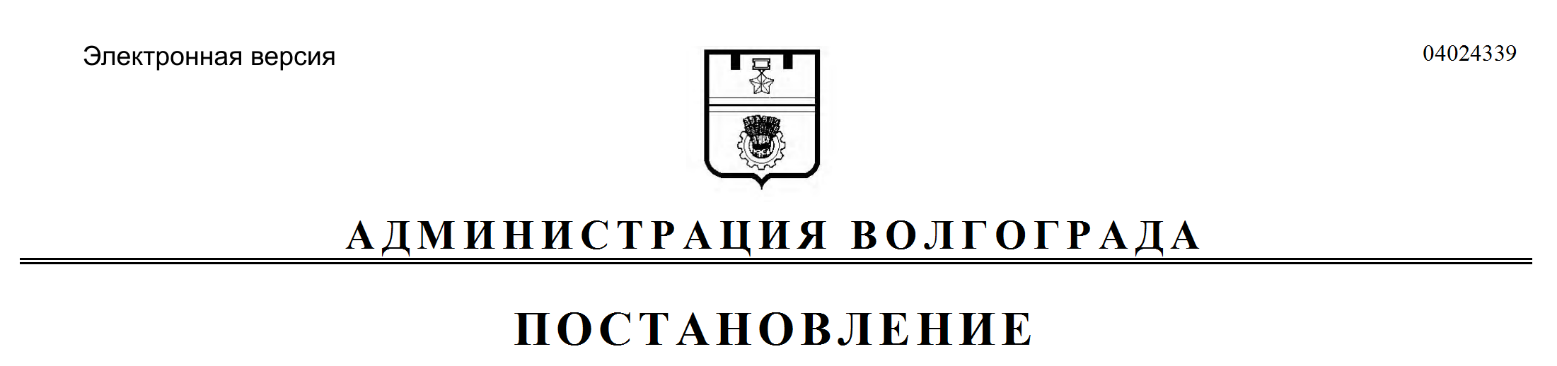 